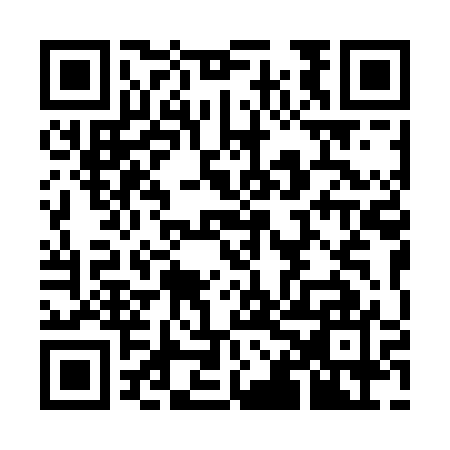 Prayer times for Lameirao do Mato, PortugalMon 1 Apr 2024 - Tue 30 Apr 2024High Latitude Method: Angle Based RulePrayer Calculation Method: Muslim World LeagueAsar Calculation Method: HanafiPrayer times provided by https://www.salahtimes.comDateDayFajrSunriseDhuhrAsrMaghribIsha1Mon5:437:141:346:047:549:202Tue5:417:131:346:057:559:213Wed5:407:111:336:057:569:234Thu5:387:101:336:067:579:245Fri5:367:081:336:067:589:256Sat5:347:071:336:077:599:267Sun5:327:051:326:088:009:278Mon5:317:041:326:088:019:299Tue5:297:021:326:098:029:3010Wed5:277:011:316:098:039:3111Thu5:256:591:316:108:049:3212Fri5:246:581:316:118:059:3313Sat5:226:561:316:118:069:3514Sun5:206:551:306:128:079:3615Mon5:186:531:306:128:089:3716Tue5:166:521:306:138:099:3817Wed5:156:501:306:148:109:4018Thu5:136:491:306:148:119:4119Fri5:116:481:296:158:129:4220Sat5:096:461:296:158:139:4421Sun5:086:451:296:168:149:4522Mon5:066:431:296:168:159:4623Tue5:046:421:296:178:169:4824Wed5:026:411:286:178:179:4925Thu5:016:391:286:188:189:5026Fri4:596:381:286:198:189:5227Sat4:576:371:286:198:199:5328Sun4:566:361:286:208:209:5429Mon4:546:341:286:208:219:5630Tue4:526:331:276:218:229:57